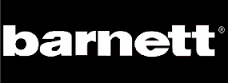 Outfield Baseball Gloves²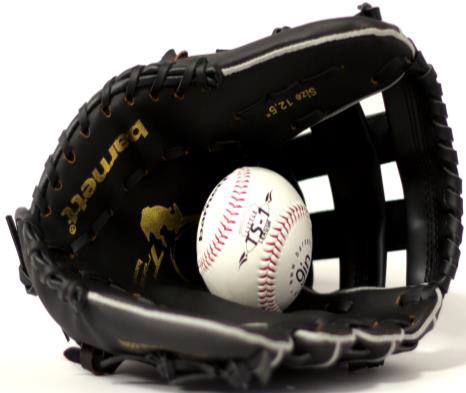 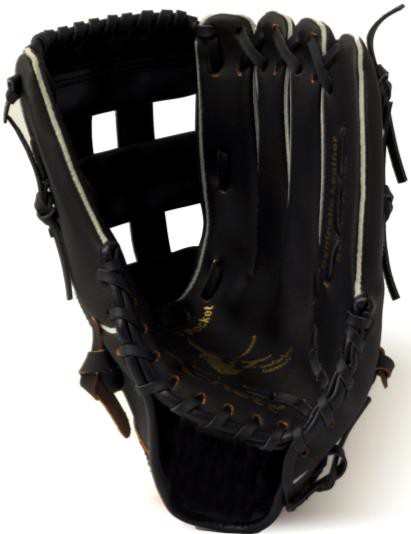 JL-125-Gants d'initiation en vinyle, permet de découvrir le baseball a tout âge-Composite, 2 plis, poche fermée, velcro, renfort de paume, très confortable grâce à un intérieur très doux-Très bonne résistance grâce à sa double couche composite-Côté : droitier (REG) ou gaucher(RH)-Couleur disponible : noir-Taille disponible : 12’’http://www.barnett.fr/jl-125-gant-de-baseball-initiation-pu-outfield-12.html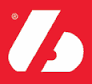 